Az Emberszabású majmok és Jane Goodall munkássága – biológia verseny 2. fordulójaBeküldendő: Ady Endre Gimnázium, 1139 Bp., Röppentyű u. 62.Beadási határidő: 2017. november 16.A beküldő neve: 	 osztálya:		Iskolája:		4. feladatlapA feladatlapok megoldásához nagy hasznát veheted a www.janegoodall.hu oldalnak, mely a Jane Goodall Intézet honlapja.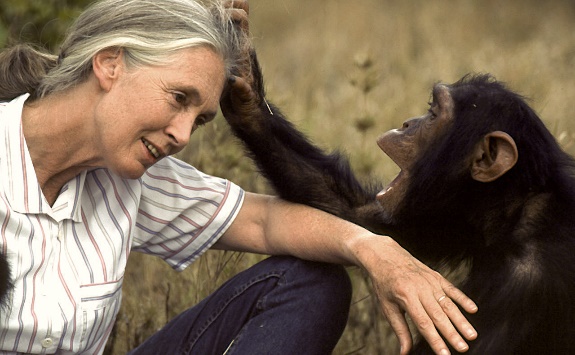 1) Részletek Jane Goodall (ejtsd: dzsén gudál) életrajzábólEbben az évben született: ____Ebben az évben kezdte terepi kutatásait Afrikában: ______A brit hatóságok nem engedték, hogy egyedül éljen a vadonban. Ki kísérte el? _____________________Az ő kezdeményezésére a kutatási területét nemzeti parkká nyilvánították. Mi ennek a neve? ________________________________________________1967-ben doktori címet szerzett etológiából. Mivel foglalkozik ez a tudományág?_____________________________________________________________________                                 7pebben az évben alapította a Jane Goodall Intézetet: ______ 2006-ban magas állami kitüntetést kapott Franciaországban. Milyen kitüntetés volt ez?___________________________________________________2) IGAZ-HAMIS      Írj „I” betűt, ha igaz és „H” betűt, ha hamis az állítás!5pJane Goodall kutatásainak kezdetén évekig gorillákkal foglalkozott. ____A megfigyelt állatoknak neveket adott, bár akkoriban az volt a szokás, hogy csak számozzák őket.____Jane Goodall megfigyelte, hogy a csimpánzok kizárólagos növényevők. ___Jane Goodall megfigyelte, hogy előfordulnak a fajtársak között halálos kimenetelű támadások is.____Mióta Jane Goodall befejezte a terepi kutatásait, senki sem folytatja azokat. ____3) Jane Goodall könyveiKét könyvben részletesen leírta Gombéban végzett kutatásait, megfigyeléseit. Mi ennek a két könyvnek a magyar címe?________________________________________        _______________________________________     2p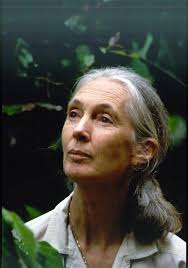 Az „Ártatlan gyilkosok” c. könyvet férjével együtt írta. Ekkor figyelmét nem a majmok, hanem más állatok felé fordította. Melyek voltak ezek a fajok? Sorolj fel hármat!______________________________________________________________                                                               3p_______________________________4) Jelenlegi munkássága2002-ben Jane Goodallt az ENSZ egy fontos címmel (és feladattal) ruházta fel. Az ezzel a címmel rendelkező híresemberek részt vesznek olyan projektekben, melyek segítségével a világ egy jobb hellyé válhat.Mi ez a cím? __________________________________________Munkássága nem ért véget. Dr. Goodall átlagosan évi 300 napot utazik, hogy iskolás gyermekeket látogasson meg és telt házas előadásokat tartson a csimpánzokat veszélyeztető fenyegetettségekről, és más környezeti válságokról, mert hiszi és reméli, hogy az emberiség képes megoldani azokat a problémákat, melyeket saját maga idézett elő.Jane Goodall megalapított egy nemzetközi mozgalmat, egy hálózatot, ami elsősorban gyerekekkel foglalkozik. Célja, hogy jobb hellyé tegyük ez a Földet, ahol állatok és emberek békében élhetnek egymás közelében. Mi a mozgalom magyar neve?  ____________________________________________________Az alábbiak közül melyik a mozgalom logója? Karikázd be!                                                                                  3p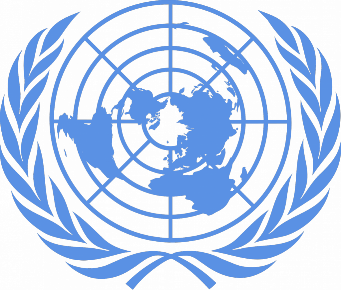 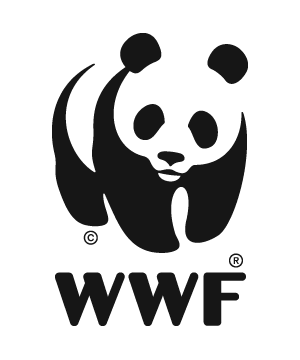 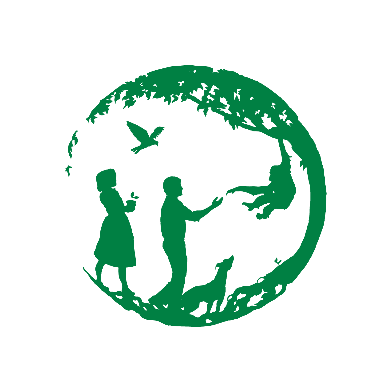 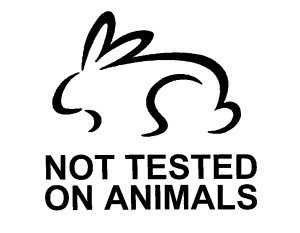 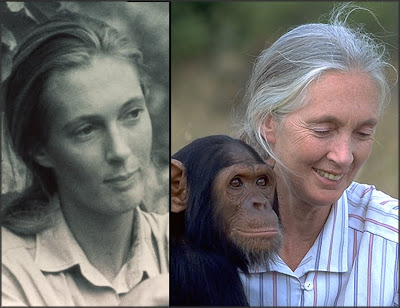 Mindannyiunknak örömet szerez a minket körülvevő természet szépsége, ha képesek vagyunk meglátni. Még a nagyvárosok forgalmas utcáin is megesik, hogy apró növénykék törnek elő merészen az útburkolat repedéseiből. Álljunk meg egy pillanatra, vegyük szemügyre, és csodáljuk meg "elszántságát", élni akarását. És adjunk hálát, hogy egy ilyen csodálatos, lenyűgöző és varázslatos világban élünk - a növények világában.